Благотворительный фонд помощи детям-инвалидам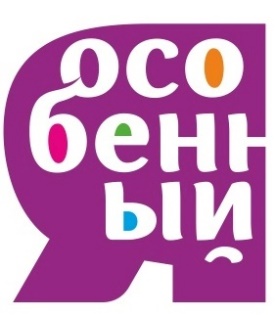 с аутизмом и с генетическими нарушениями«Я ОСОБЕННЫЙ»Семинар по сенсорной интеграции«Коррекционно-развивающие стратегии для детей с РАС на основе сенсомоторной интеграции»Тема на 15-16.01.17 г. «Нарушения развития нервной системы: движения, поведения, научения. 
Возможности коррекции».Ведущий: Кагарлицкий Олег ВладимировичПлан:Провокация кататонических симптомов контактом.Архаические симптомы.Вычурное поведение.Принюхивание.Поедание выделений.Особенности дефекации.Агрессия.Нарушения регуляции аффекта:а. Аффективный синдром (Не утешаются. Период истощения сменяется новым залпом расторможенного поведения.Лучше помогает выход из обстановки, переход в движение.Не отстраиваются от наказания. Возобновляют эпизод полностью.Могут воспроизводить разрушительное поведение с причинением вреда себе.)в. Провокативное поведение.(Реакция чаще запускается на фронтальный контакт.Часто при первой встрече поведение лучше, чем при последующих.Часто в присутствии родителей провокативное поведение более выражено, чем при индивидуальной работе.с. Орбит фронтальный дефицит.d. Психопатия:-	реактивная.-	проактивная (инструментальная).Гиперактивность(При гиперреактивности нет обусловленности целью- расторможенность сама по себе. Внешняя цель выбирается под гиперреактивность.Может быть у когнитивно достаточных и интеллектуально не развитых детей (84.4)Наиболее "неприятны" сочетания гиперреактивности, умственной отсталости и провокативного поведения.)Шизофренические синдромы.-	монотонные "тягучие" стереотипии движений, действий, речи,-	вычурности, в том числе в семантике и синтаксисе,-	избыток вычурных фантазий, избыточность фантазий в игре и рисунке,-	переход к тревожному возбуждению,-	слабость в понимании смыслов и нарушение адекватной интерпретации,-	характерная "брезгливая" аутизация, дискомфорт от поддержания контакта.Тема на 17, 18, 19.01.17г.«Коррекционно-развивающие стратегии для детей с РАС на основе сенсомоторной интеграции».Ведущие: Вдовина Людмила Евгеньевна, Волкова Елена Сергеевна.Часть 1.1.Определение сенсорной интеграции (СИ). СИ-основа движения, мышления, речи ребёнка до 7 лет.2. Сенсорные системы3. Процесс сенсорной интеграции в онтогенезе4. Уровни сенсорной интеграции5. Характеристики основных сенсорных систем6. Проявление сенсорной дезинтеграции, признаки нарушений7. Сенсорные дисфункции и их влияние на поведение ребёнкаЧасть 2. Стратегии помощиОрганизация специальной развивающей сенсорно-интегративной средыСистемный комплексный подход в преодолении сенсомоторных нарушений у детей с РАСПреимущества логопедической терапии в сенсорном пространстве. Особенности коррекционной работы с неговорящими детьми.Практические приёмы сенсомоторной коррекции для детей с РАС (из опыта работы, видео).